Camas Education Association Scholarship Application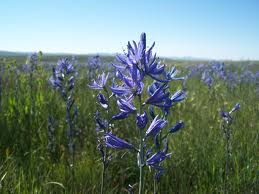 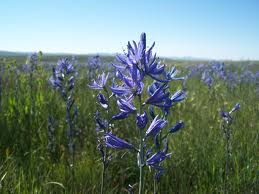 “deep roots well nourished yield a flourishing future”http://camaseducationassociation.wordpress.com/	The Camas Education Association is pleased to support students from the Camas School District wishing to pursue a career in public education (could be a teacher, counselor, librarian, therapist – so long as it involves working with children in a public school setting). We will be awarding a total of $4000 to deserving seniors graduating either from Camas or Hayes Freedom High Schools. If you wish to be considered for a scholarship, please fill out the information below and write a formal 500 word (or less) essay explaining why you are choosing to pursue a career in public education and how necessary this scholarship is in order to help you realize that goal. Please submit this application to Eric Linthwaite, CEA Scholarship Committee Chairman, no later than May 26.  A committee of CEA members will review the applications and select the scholarship recipients by June 5. Winners will be presented to the Camas School Board on June 12.Please submit your applications to:Eric LinthwaiteCamas Education Association26900 SE 15th StCamas, WA  98607Eric.Linthwaite@camas.wednet.edu (Electronic submissions are encouraged)Name  	_________School  	_________Mailing Address  	_________Email Address ___________________________________________________________________Home Phone Number  	_________Name of any CEA members you are related to (not necessary to apply/win) ___________________LIST the schools you are most likely to attend, with Number 1 being the most likely school, Number 2 the next most likely, etc.	1.	2.	3.Years you’ve attended Camas schools __________ Current GPA _______________Anticipated Major  	What level/subject you’d like to teach _________________________________________In no more than 500 words, please describe why you are choosing to pursue a career in public education and how a scholarship would be helpful in pursuing that goal.